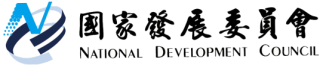 國家發展委員會 新聞稿發布日期：105年4月7日聯 絡 人：莊麗蘭、吳怡銘聯絡電話：（02）2316-5300轉6218、6396「國土及公共治理季刊」105年3月號─                    高齡社會下公共服務趨勢與展望主題介紹依據國家發展委員會（以下簡稱國發會）中華民國人口推計（103年至150年），我國將於107年進入高齡人口占14％的高齡社會，並於114年步入高齡人口占20％的超高齡社會，為全球高齡化速度最快國家之一。人口與社會結構高齡化的趨勢，將衝擊包括醫療照顧、社會福利及勞動人口結構等層面，也突顯高齡人口健康促進、經濟與社會安全、教育學習，以及居住與交通運輸等公共服務的重要性。國發會近期出刊的「國土及公共治理季刊」3月號，即以「高齡社會下公共服務趨勢與展望」為題深入探討，以及早規劃變革措施以為因應。世界各國面對高齡社會衝擊與挑戰，無論是聯合國世界衛生組織（WHO）提出的「活躍老化」（Active Ageing）、經濟合作暨發展組織（OECD）的「健康老化」（Healthy Ageing）主張，乃至我國行政院104年10月核定通過的「高齡社會白皮書」，均將高齡者健康、安全與幸福感，視為三大主流議題。其概念是從疾病治療轉變為以健康促進為中心，彈性運用中高齡及高齡者人力，彌補在經濟與社會安全不足之處。幸福感則是重新思考生命歷程，健全家庭、社區與社會參與支持網絡，使高齡者活出有尊嚴、有意義的生活。本期主題主要是研析我國高齡社會環境與公共服務創新策略，轉化高齡人口的增加成為助力。綜整各篇撰稿文章之學者專家從健康、安全與幸福感等面向提出規劃重點，期望公共服務措施以健康促進為中心，建立邁向高齡社會發展特色與新思維。例如推廣SMILE概念，協助高齡者瞭解能睡（sleep）、能運動（mobile）、能與人互動（interact）、能愛（love/laugh）、能吃（eat）的健康觀念，並認識老化、自我預防保健與管理。外部則提供到宅、送餐、家事、心理諮商及法律等公共服務，保持高齡者內在能力的最佳狀態。在經濟與社會安全保障面向，具體策略包括開辦中高齡與高齡者技能訓練課程及工作職務再設計，鼓勵重返職場；另結合醫療照護服務與科技應用，推動建築無障礙通用設計，以生活空間輔具協助高齡者生活再造，並充實高齡友善人行環境與公共空間等社會照顧服務措施。透過環境規劃與相關產業發展，打造社區無障礙生活圈，協助高齡者發揮潛能，參與社區與社會作出貢獻。在滿足幸福感面向部分，鼓勵運用網路視訊，提供世代間關懷與傾聽對話的需要，促進理解及互助。建議以「三代同鄰」取代「三代同堂」的居住安排，廢校改建為團體家屋、小規模多機能型長期照顧機構或永續性的「跨世代住宅」（隨不同生活階段在地老化，無需面臨居住環境變遷及改造），營造出豐富的藝文與高齡教育空間，作為世代、親朋鄰里間交流互動的平臺，超越生理限制而能樂齡學習，達到自我實現境界。「國土及公共治理季刊」由國發會發行，每季配合主題邀請學者專家與機關代表，針對國際最新趨勢及當前施政方向撰文，協助政府部門與社會大眾掌握國土、公共治理與社會發展政策動態。各篇文章網址：http://www.ndc.gov.tw/Content_List.aspx?n=083DFF21 76DC6FA9，歡迎下載閱覽。